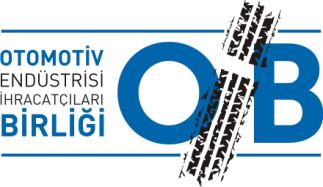 ULUDAĞ OTOMOTİV ENDÜSTRİSİ İHRACATÇILARI BİRLİĞİ	İHRACAT BÜLTENİ NİSAN 2013TÜRKİYE GENELİ OTOMOTİV ENDÜSTRİSİ İHRACATITÜRKİYE- NİSAN 2013 AYLIK İHRACAT RAKAMLARIKaynak:TİMTürkiye İhracatı Nisan 2013’te %5 artarak 11 milyar 870 milyon USD olarak gerçekleşmiştir.Nisan 2013’te otomotiv endüstrisi ihracatı %9 artarak sektörler bazında Türkiye ihracatında ilk sırada yer almıştır. Nisan 2013’te otomotiv endüstrisi 1 milyar 770 milyon USD’lik ihracata imza atmıştır. Endüstrinin Türkiye ihracatından aldığı pay %15 olmuştur. Nisan ayında otobüs minibüs midibüs dışındaki tüm mal gruplarının ihracatında artış yaşanmış bu da toplam otomotiv ihracatına olumlu yansımıştır.Nisan 2013’te en önemli pazarımız konumunda bulunan AB Ülkelerine yönelik %10 ihracat artışı doğrudan toplam otomotiv ihracatımıza da yansımıştır. Özellikle en önemli pazarlarımızdan Fransa’ya %14, İtalya’ya %13, Birleşik Krallığa %46, Birleşik Devletlere %34 ihracat artışları dikkat çekmiştir. En önemli 7. Pazarımız konumunda olan Cezayir’e yönelik otomotiv ihracatı %67 artmıştır.Otomotiv ihracatında aydan aya değişimler gözlenmektedir. Yılın ilk dört ayında otomotiv ihracatı Şubat ve Nisan aylarında artarken, Ocak ve Mart aylarında azalmıştır.Alternatif pazarlardan Amerika ve Afrika ülkelerine yönelik yüksek oranlarda artışlar devam etmektedir. Diğer taraftan Ortadoğu ülkelerinden sonra diğer alternatif pazarlara yönelik de düşüşler görülmektedir.Yılın üçte biri geride kalırken 6.9 milyar USD’lik ihracata ulaşılmıştır, yılsonu için belirlenen 20 milyar USD’lik ihracat hedefinde sapma yoktur.   TÜRKİYE OTOMOTİV SEKTÖRÜ NİSAN 2013 AYLIK MAL GRUBU İHRACATIOtomotiv Yan Sanayi ihracatı Nisan 2013’te % 7 artarak 742 milyon USD olmuştur.Binek Otomobil ihracatı %10 artarak 598 milyon USD olarak gerçekleşmiştir.Eşya Taşımaya Mahsus Motorlu Taşıtlar ihracatı %13 artmış, Otobüs-Minibüs-Midibüs ihracatı %5 azalmıştır.Otomotiv yan sanayinde en fazla ihracat yapılan ilk on ülkenin sekizine yönelik ihracatta artış yaşanmıştır. Bu ülkeler arasında yer alan Fransa’ya yönelik yan sanayi ihracatı %43, Romanya’ya yönelik yan sanayi ihracatı %29, İspanya’ya yönelik yan sanayi ihracatı da %41 artmıştır.Binek otomobillerde de en fazla ihracat yapılan ilk beş ülkenin dördüne yönelik ihracatta artış yaşanmıştır. Bu ülkeler arasında Fransa’ya %30, Birleşik Devletlere %35, Cezayir’e %82 ihracat artışı yaşanmıştır. Cezayir, binek otomobillerde en fazla ihracat yapılan üçüncü ülke konumuna yükselirken, Nisan ayında Birleşik Krallığa yönelik binek otomobil ihracatı da %194 artmıştır.Eşya Taşımaya Mahsus Motorlu Taşıtlarda da en fazla ihracat yapılan ilk üç ülkenin tamamına yönelik ihracatta artış yaşanmıştır. Bu mal grubunda en fazla ihracat yapılan ülke olan Birleşik Krallığa yönelik ihracat %108 artmıştır. Nisan 2013’te Belçika’ya yönelik eşya taşımaya mahsus motorlu taşıtlar ihracatı %27 artarken, Fransa’ya yönelik ihracat %36 azalmıştır.TÜRKİYE OTOMOTİV SEKTÖRÜ NİSAN 2013 AYLIK ÜLKE İHRACATINisan 2013’te Türkiye Otomotiv İhracatında Almanya 252 milyon USD ile ilk sırada yer almaktadır. Almanya’ya yönelik ihracat %4 azalmıştır.Nisan 2013’te en çok ihracat yapılan ülkeler arasında yer alan Fransa’ya yönelik otomotiv ihracatı %14, İtalya’ya yönelik otomotiv ihracatı %13, Birleşik Krallığa yönelik otomotiv ihracatı %46, Birleşik Devletlere yönelik otomotiv ihracatı da %34 artmıştır.Buna karşılık, yine en çok ihracat yapılan ülkeler arasında yer alan Rusya Federasyonu’na yönelik ihracat %17, Hollanda’ya yönelik ihracat %19, İsveç’e yönelik ihracat da %37 azalmıştır.Nisan 2013’te Birleşik Krallığa yönelik %46’lık ihracat artışında bu ülkeye yönelik eşya taşımaya mahsus motorlu taşıtlar ihracatımızın %108, binek otomobil ihracatımızın da %194 artması rol oynamıştır.Birleşik Devletlere yönelik %34 ihracat artışında ise bu ülkeye yönelik binek otomobil ihracatının %35 artması etkili olmuştur.Nisan ayında önemli alternatif pazarlarımızdan Rusya Federasyonu’na yaşanan ihracat düşüşünde bu ülkeye yönelik binek otomobiller ihracatının %50 azalması etkili olmuştur.TÜRKİYE OTOMOTİV SEKTÖRÜ NİSAN 2013 AYLIK ÜLKE GRUBU İHRACATINisan 2013’te Avrupa Birliği ülkeleri %67 pay ve 1 milyar 190 milyon USD ile ülke grubu bazında ihracatta ilk sırada yer almaktadır. AB ülkelerine yönelik ihracat %10 artmıştır.Nisan 2013’te alternatif pazarlarımız arasında yer alan Afrika Ülkelerine yönelik ihracat %48, Amerika Ülkelerine yönelik ihracat %41 artarken, Eski Doğu Bloğu Ülkelerine yönelik ihracat %22, Ortadoğu ülkelerine yönelik ihracat da %27 gerilemiştir.TÜRKİYE OCAK- NİSAN 2013 KÜMÜLATİF İHRACAT RAKAMLARITürkiye İhracatı 2013 yılı Ocak-Nisan döneminde geçen yılın aynı dönemine göre %5 artarak 48,9 milyar USD olarak gerçekleşmiştir. Bu dönemde Otomotiv Endüstrisi ihracatı %2 artmış ve 6,9 milyar dolar ile Türkiye ihracatında ilk sıradaki yerini korumuştur. TÜRKİYE OTOMOTİV SEKTÖRÜ OCAK-NİSAN 2013 KÜMÜLATİF MAL GRUBU İHRACATIOtomotiv Yan Sanayi ihracatı yılın ilk dört ayında geçen yıla göre % 4 artarak 2 milyar 960 milyon USD olarak gerçekleşmiştir.Ocak-Nisan 2013 döneminde binek otomobiller ihracatı %4 artarak 2 milyar 263 milyon USD olmuş, aynı dönemde eşya taşımaya mahsus motorlu taşıtlar ihracatı ise %0,5 azalarak 1 milyar 238 milyon USD olarak gerçekleşmiştir.TÜRKİYE OTOMOTİV SEKTÖRÜ OCAK-NİSAN 2013 KÜMÜLATİF ÜLKE İHRACATITürkiye Otomotiv İhracatında Almanya 996 milyon USD ile ilk sırada yer almaktadır.2013 yılı üçte biri geride kalırken Birleşik Krallığa yönelik ihracat %36, Belçika’ya yönelik ihracat %28, Birleşik Devletlere yönelik ihracat %19, Cezayir’e yönelik ihracat da %43 artmıştır.Aynı dönemde İtalya’ya yönelik ihracat %5, İspanya’ya yönelik ihracat ise %8 gerilemiştir.TÜRKİYE OTOMOTİV SEKTÖRÜ OCAK-NİSAN 2013 KÜMÜLATİF ÜLKE GRUBU İHRACATIOcak-Nisan 2013 döneminde AB-27 ülkeleri %69 pay ve 4 milyar 777 milyon USD ihracat ile otomotiv ihracatımızda en önemli pazar konumunu korumaktadır. Bu dönemde Afrika Ülkelerine yönelik ihracat %39, Amerika ülkelerine yönelik ihracat %20 artarken, Ortadoğu Ülkelerine yönelik ihracat %23 düşmüştür. 1000 USDNİSANNİSANNİSANNİSANSEKTÖRLER20122013Değişim    ('13/'12) % Pay(13)  (%)Otomotiv Endüstrisi1.630.2011.769.820915Kimyevi Maddeler ve Mamulleri1.482.1671.432.648-312Hazırgiyim ve Konfeksiyon1.215.2811.327.330911Çelik1.328.5811.248.550-611Elektrik-Elektronik Mak. Bilişim1.050.592921.225-128T O P L A M11.316.11211.870.07051002012201313/122013ÜRÜN GRUBU FOB USDFOB USDDEĞ.%PAY%Otomotiv Yan Sanayi695.977.968741.755.283742Binek Otomobiller541.077.451597.629.4361034Eşya Taşımaya Mahsus Motorlu Taşıtlar264.405.922297.612.9041317Otobüs Minibüs Midibüs101.172.09595.930.772-55Diğer27.567.44236.891.626342 TOPLAM1.630.200.8791.769.820.0219100ÜLKE2012201313/122013ARTIŞDEĞER(USD)DEĞER(USD)DEĞİŞİM %PAY%Fransa175.144.884198.968.1331411İtalya140.016.148157.674.610139Birleşik Krallık99.999.885145.503.394468Birleşik Devletler76.191.821102.344.795346Belçika64.439.57480.696.362255AZALIŞAlmanya263.751.281252.198.216-414Rusya Federasyonu 85.740.94770.870.673-174İspanya68.168.97166.620.761-24Hollanda41.015.09533.304.703-192İsveç35.112.24622.217.108-3712012201313/122013ÜLKE GRUBU DEĞER(USD)DEĞER(USD)DEĞİŞİM %PAYI%AB-271.081.255.2851.189.685.2461067Afrika Ülkeleri110.877.122164.097.239489Amerika (Kuzey+Güney)115.899.091163.023.079419Eski Doğu Bloğu122.644.13495.661.299-226Ortadoğu Ülkeleri107.301.87378.527.489-275Türk Cumhuriyetleri31.713.67924.722.934-221Asya ve Okyanusya26.347.38720.614.876-221Diğer34.162.30733.487.859-22TOPLAM1.630.200.8791.769.820.0219100 1000 USDOCAK-NİSANOCAK-NİSANOCAK-NİSANOCAK-NİSANSEKTÖRLER20122013Değişim    ('13/'12) % Pay(13)  (%)Otomotiv Endüstrisi6.755.4436.905.289215Kimyevi Maddeler ve Mamulleri5.813.9645.654.043-312Hazırgiyim ve Konfeksiyon5.221.0485.640.124812Çelik5.240.3985.100.050-311Elektrik-Elektronik Mak. Bilişim3.948.2603.503.893-118T O P L A M46.621.16548.943.028510020122012201313/122013ÜRÜN GRUBU FOB USDFOB USDFOB USDFOB USDDEĞ. %PAY%Otomotiv Yan Sanayi2.858.874.7262.858.874.7262.960.174.4592.960.174.459443Binek Otomobiller2.182.527.4562.182.527.4562.263.153.5772.263.153.577433Eşya Taşımaya Mahsus Motorlu Taşıtlar1.243.884.7421.243.884.7421.238.019.1771.238.019.177-0,518Otobüs Minibüs Midibüs357.627.777357.627.777309.924.352309.924.352-134Diğer112.528.602112.528.602134.017.911134.017.911192TOPLAM6.755.443.3036.755.443.3036.905.289.4766.905.289.4762100ÜLKE2012201313/122013ARTIŞ DEĞER(USD)DEĞER(USD)DEĞİŞİM %PAY%Fransa751.747.993761.454.501111Birleşik Krallık455.124.078618.594.690369Belçika270.012.069346.689.173285Birleşik Devletler286.677.828341.053.245195Cezayir163.122.963233.144.112433AZALIŞ Almanya1.034.711.632995.853.327-414İtalya633.536.714599.621.579-59Rusya Federasyonu354.650.608339.822.798-45İspanya265.370.187243.497.855-84Romanya198.564.969197.643.855-0,532012201313/122013ÜLKE GRUBU DEĞER(USD)DEĞER(USD)DEĞİŞİM %PAYI%AB-274.671.476.4284.777.068.620269Amerika (Kuzey+Güney)470.952.197563.171.630208Afrika Ülkeleri367.974.200511.240.854398Eski Doğu Bloğu498.235.785437.716.038-126Ortadoğu Ülkeleri388.156.037299.740.055-234Asya ve Okyanusya109.814.006109.412.18502Türk Cumhuriyetleri97.780.81280.245.548-181Diğer Avrupa Ülkeleri90.521.16076.564.521-151Diğer60.532.67850.130.025-171TOPLAM6.755.443.3036.905.289.4762100